                                                  Key P=Pass F=Fail NA= Not Applicable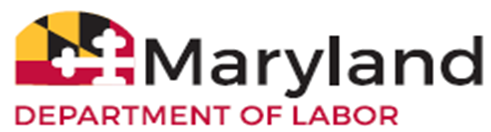 Periodic Inspection and Test Requirements A17.1- 2016/2019 Escalators and Moving WalksRegistration #:___________    Code Year in Effect at time of Installation A17.1 ___________Site Name: _______________________________________________ Date Tested / Inspected: _________Site Address: ____________________________________________________________________________City, Zip Code: ________________________________________________________ County: __________8.11.4 Periodic Inspection of Escalator and Moving WalksP/F/NA8.6.8.15 Periodic Test Requirements Cat 1P/F/NAP/F/NA (7.1 and 9.1) General Fire Protection8.6.8.15.1 Machinery Room and Truss Interior8.6.8.15.22 Step Lateral Displacement Device(7.2 and 9.2) Geometry8.6.8.15.2 Stop Switch6.1.6.3.14 For Curved Escalators, Step Level Device(7.3 and 9.3) Handrails8.6.8.15.3 Controller and Wiring8.6.8.15.23 Seismic Risk Zone 2 or Greater(7.4 and 9.4) Entrance and Egress8.6.8.15.4 Drive Machine and Brake  8.6.8.15.24 Maintenance of Seismic Devices(7.5 and 9.5) Lighting8.6.8.15.5 Speed Governor **8.6.8.15.25 Skirt Obstruction Devices ** (2019)(7.6 and 9.6) Caution Signs8.6.8.15.6 Broken Drive-Chain Device **8.6.8.15.26 Testing of Alternative Arrangements and (7.7 and 9.7) Combplate8.6.8.15.7 Reversal Stop switch **ASME 17.7/CSA B44.7_Conforming Equipment (2019)(7.8 and 9.8) Deck Barricade Guard and Antislide Devices8.6.8.15.8 Broken Step Chain or Treadway Device **(a) On Equipment Applied Under Alternative Arrangements(7.9 and 9.9) Steps and Treadway8.6.8.15.9 Step Upthrust Device(b) On Equipment Specified in A17.7/CSA B44.7 CCD(7.10 and 9.10) Operating Devices8.6.8.15.10 Missing Step or Pallet Device **(8.13 and 10.13) Handrail Entry Devices8.6.8.15.11 Step or Pallet Level Device **(7.13 and 9.13) Egress Restriction device8.6.8.15.12 Step, Pallet, Step or Pallet Chain, and Trusses(7.14 and 9.14) Speed8.6.8.15.13 Handrail Safety Systems **(7.15 and 9.15) Balustrades8.6.8.15.14 For Outdoor Escalators and Moving Walks that (7.16 and 9.16) Ceiling Intersection GuardsRequire Heathers for Condition and Operation(7.17 and 9.17) Skirt Panels8.6.8.15.15 Permissible Stretch in Escalator Chains(7.18 and 9.18) Outdoor Protection8.6.8.15.16 Disconnected Motor Safety Device(2.1 and 4.1) Machinery Space Access, Lighting, Receptacles 8.6.8.15.17 Response to Smoke DetectorsAnd Condition (For Remote Machine rooms ONLY)8.6.8.15.18 Comb-Step or Comb-Pallet Impact Device **(2.2 and 4.2) Additional Stop Switches8.6.8.15.19 Step/Skirt Performance Index(2.3 and 4.3) Controller and Wiring8.6.8.15.20 Clearance Between Step and Skirt (Loaded Gap)(8.14 and 10.14) Code data Plate8.6.8.15.21 Inspection and Control Devices**Manual-Reset DevicesBrake Torque: ____________________FT/LBSBrake Torque: ____________________FT/LBSBrake Torque: ____________________FT/LBSESCALATOR ONLYCOMB-STEP IMPACT SWITCHESLoaded Gap: ___________Top Vertical: ____________Bottom Vertical:  ______________Step/Skirt Index:__________Top Horizontal  Left: ___________Bottom Horizontal Left: __________Top Horizontal Center: __________Bottom Horizontal Center:  _________Top Horizontal Right: __________Bottom Horizontal Right:  __________NOTES:NOTES:NOTES:NOTES:NOTES:NOTES:Name of Testing Company: ___________________________________________________________________Mechanic Signature: _____________________________________________________ License #: ____________ Date: _________Printed Name: ______________________________________________________________________________________________Inspector Signature: ________________________________________________________________ QEI #: _________Date: __________Printed Name: _____________________________________________________________________________________________Name of Testing Company: ___________________________________________________________________Mechanic Signature: _____________________________________________________ License #: ____________ Date: _________Printed Name: ______________________________________________________________________________________________Inspector Signature: ________________________________________________________________ QEI #: _________Date: __________Printed Name: _____________________________________________________________________________________________Name of Testing Company: ___________________________________________________________________Mechanic Signature: _____________________________________________________ License #: ____________ Date: _________Printed Name: ______________________________________________________________________________________________Inspector Signature: ________________________________________________________________ QEI #: _________Date: __________Printed Name: _____________________________________________________________________________________________Name of Testing Company: ___________________________________________________________________Mechanic Signature: _____________________________________________________ License #: ____________ Date: _________Printed Name: ______________________________________________________________________________________________Inspector Signature: ________________________________________________________________ QEI #: _________Date: __________Printed Name: _____________________________________________________________________________________________Name of Testing Company: ___________________________________________________________________Mechanic Signature: _____________________________________________________ License #: ____________ Date: _________Printed Name: ______________________________________________________________________________________________Inspector Signature: ________________________________________________________________ QEI #: _________Date: __________Printed Name: _____________________________________________________________________________________________Name of Testing Company: ___________________________________________________________________Mechanic Signature: _____________________________________________________ License #: ____________ Date: _________Printed Name: ______________________________________________________________________________________________Inspector Signature: ________________________________________________________________ QEI #: _________Date: __________Printed Name: _____________________________________________________________________________________________